O PINTINHO NASCE DO OVO DA GALINHA. ISSO VOCÊ JÁ SABIA.LISTE OS ANIMAIS QUE VOCÊ CONHECE QUE NASCE DO OVO.PREENCHA A TABELA COM AS INFORMAÇÕES NECESSÁRIAS.FIGURANOME DO ANIMALCOMO É O SEU CORPO?COMO SE MOVIMENTA?ONDE VIVE?O QUE COME?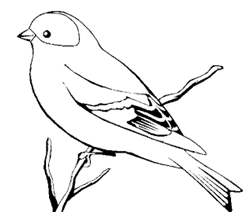 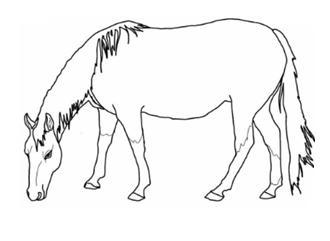 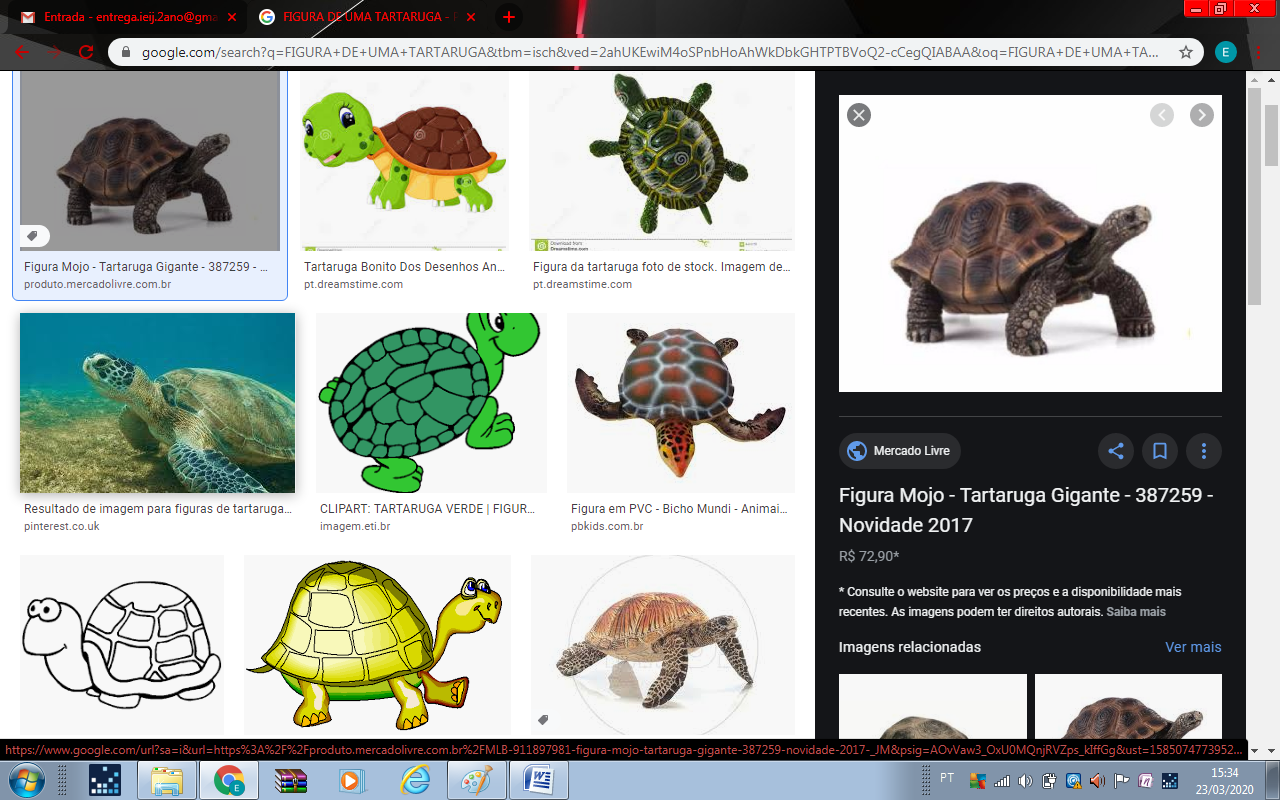 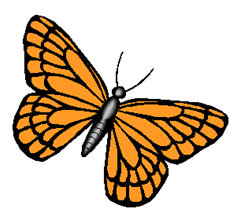 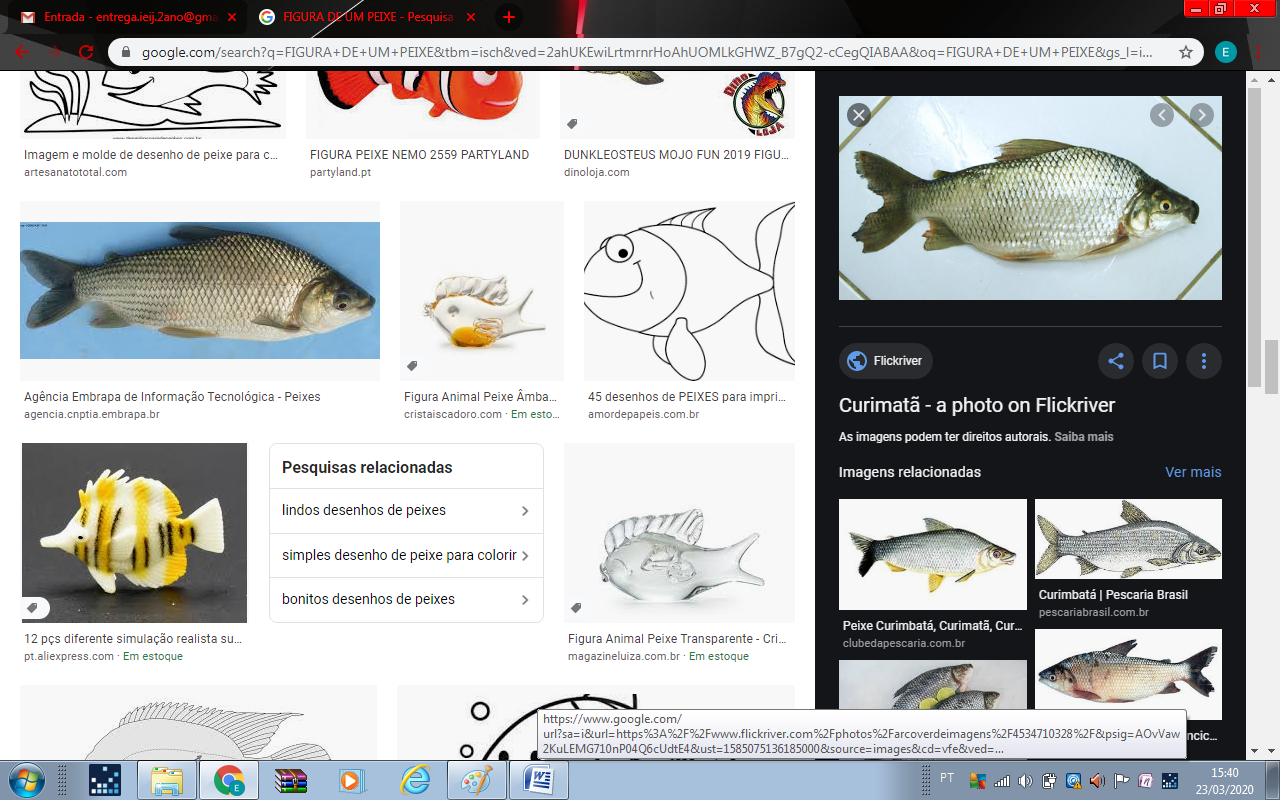 